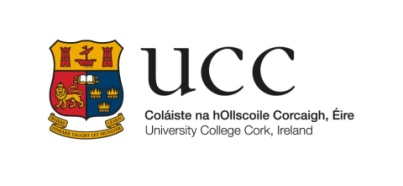 Application form for the Award of the Title of Emeritus/a Professor at University College CorkConferring the title of Emeritus/Emerita Professor is made in recognition of services to the University, and is governed under the University Principal Statute: F.1.d. Professor Emeritus/a. The Governing Body shall have power, on the recommendation of the Academic Council, to confer the title of Professor Emeritus/a upon any Professor or Professor (Scale 2), on or after his/her retirement, in recognition of services to the University. The University recognises the significant value and contribution of Emeritus/a Professors to the life of the University. Professors Emeriti/ae shall, for all purposes of courtesy and on ceremonial occasions, be regarded as Professors of the University. Professors Emeriti/ae may be invited by the Head of the relevant academic unit or a senior officer of the University to continue to contribute to the academic work of the University. Any such involvement shall be in line with University Policy. Professors Emeriti/ae shall not be entitled solely by virtue of holding the title of Professor Emeritus/a to be members of any body of the University or to assume any administrative or executive functions on behalf of the University.  Governing Body reserves the right to remove the title in the event that the activities or actions of the holder of the title create the risk of reputational damage to the University. The decision of the Governing Body in this regard shall be final. PLEASE NOTE: Nominees should be aware and have agreed to being proposed for the title of Emeritus Professor prior to the submission of this formNo office of a similar character should be held by the nominee at another institutionNominee detailsName: Title on retirement: Date of UCC Professorial Appointment: School/Department: Date of retirement from UCC: Has the nominee agreed to being proposed? CriteriaPlease provide a summary of the nominee’s service to the University under one or more of the following categories (please expand writing space as required)ResearchTeaching and LearningLeadership and Contribution to the University and Wider CommunityContribution to the DisciplinePlease append a brief summary curriculum vitae.  Additionally you may also wish to append a publications list.  Required SignaturesHead of CollegeAndHead of School/Department/Senior Officer of the UniversityThe Head of College or nominee should forward both an electronic copy and signed hardcopy to Email: a.nineill@ucc.ieAoife Ní Néill, Academic Secretariat, West Wing, Main Quad, University College Cork